1	BackgroundThe Strategic Portfolio Governance Committee (SPGC) was held on 2 September 2021 and the following key points were noted at the meeting.  The next meeting is scheduled for 4 November 2021.2 	RecommendationBoard Members are asked to note the SGPC Committee Update Linda Semple, Chair - Strategic Portfolio Governance CommitteeJuly 2021Board Meeting:23 September 2021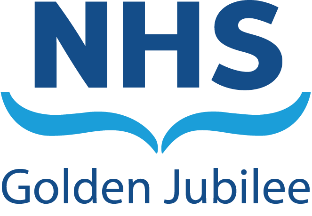 Subject:Strategic Portfolio Governance Committee updateRecommendation:	Board members are asked to:Board members are asked to:ItemDetailsEffectiveThe Committee were provided with an overview of the elements of the NHS GJ portfolio discussed at the last Strategic Programme Board meeting.The Committee noted the overview of the winter plan and structure of RMP4.The Committee were updated on the progress of the National Elective Centre build.The Committee were provided with details of CfSD plans to support the delivery of the NHS Recovery plan and agreed to a further update at the next meeting, following a strategic planning day, which will inform the mid-year review and forward planning.The Committee received an update on NHS Scotland Academy progress, highlighting the current status of the 8 key projects and key partnerships within this work.